新 书 推 荐中文书名：《冰山珍珠》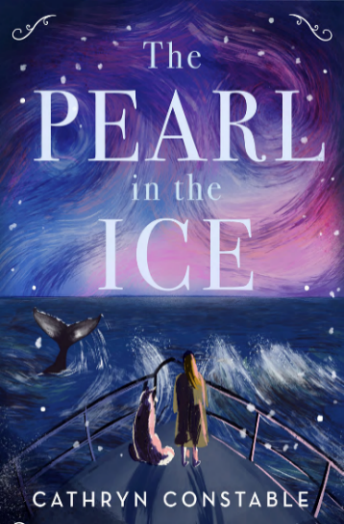 英文书名：THE PEARL IN THE ICE作    者：Cathryn Constable出 版 社：Chicken House 代理公司：ANA/ Yao页    数：206页出版时间：2019年11月代理地区：中国大陆、台湾审读资料：电子稿/样书类    型：7-12岁少年文学/冒险已 授 权：澳大利亚、新西兰、英国（有声书）内容简介：玛丽娜的爸爸是一名海军上尉，然而玛丽娜的日常生活中却很少见他的身影——尤其是妈妈去世之后——然而未知的大海依然对玛丽娜有着浓浓的吸引力。她12岁时本应该去寄宿学校学习如何成为一名淑女，但为了躲避这一命运，她偷偷地躲在父亲的船上。不久，她被迫开始了一场危险的航行，一个伟大的秘密在等待着她……来自畅销小说《狼公主》(Wolf Princess)作者的一部惊悚而华丽的新小说，其前作在全球范围内卖出了10万多本，版权授出16个国家。凯瑟琳·康斯特布尔(Cathryn Constable)的处女作入围了水石儿童图书奖短名单(Waterstones Children’s Book Prize)和Specsavers国家图书奖年度图书(Specsavers National Book of the Year)。媒体评价:“一个引人入胜、极富感染力的故事。”——《每日电讯报》(DAILY TELEGRAPH)“……迷人且充满魔力。”——凯瑟琳·伍德凡“充满梦幻感的魔幻现实主义作品。”——Book Seller作者简介：凯瑟琳·康斯特布尔是畅销书《狼公主》与《白塔》的作者。凯瑟琳从剑桥大学毕业后成为了一名记者，为许多出版物写过文章。后来她开始转为儿童书写作，她住在伦敦。谢谢您的阅读！请将回馈信息发至：张瑶（Yao Zhang）安德鲁﹒纳伯格联合国际有限公司北京代表处
北京市海淀区中关村大街甲59号中国人民大学文化大厦1705室, 邮编：100872
电话：010-82449325传真：010-82504200
Email: Yao@nurnberg.com.cn网址：www.nurnberg.com.cn微博：http://weibo.com/nurnberg豆瓣小站：http://site.douban.com/110577/微信订阅号：安德鲁书讯